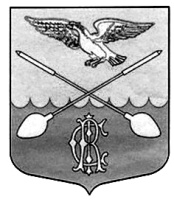  СОВЕТ ДЕПУТАТОВ ДРУЖНОГОРСКОГО ГОРОДСКОГО ПОСЕЛЕНИЯ  ГАТЧИНСКОГО МУНИЦИПАЛЬНОГО РАЙОНА ЛЕНИНГРАДСКОЙ ОБЛАСТИ(Третьего созыва)Р Е Ш Е Н И Е от  03 мая 2017 года                                                                                                               № 25Об утверждении положения о порядке планированияприватизации и принятия решений об условиях приватизациимуниципального имущества муниципального образованияДружногорское городское поселение Гатчинского муниципальногорайона Ленинградской областиВ соответствии с Федеральными законами от 06.10.2003 № 131-ФЗ "Об общих принципах организации местного самоуправления в Российской Федерации", от 21.12.2001 N 178-ФЗ "О приватизации государственного и муниципального имущества", Гражданским кодексом Российской Федерации, Уставом Дружногорского городского поселения, Положением о порядке управления и распоряжения муниципальным имуществом в Дружногорском городском поселении Гатчинского муниципального района Ленинградской области, утвержденным решением Совета депутатов Дружногорского городского поселения от 24.09.2008 N 49, Совет депутатов Дружногорского городского поселенияР Е Ш И Л:1. Утвердить Положение о порядке планирования приватизации и принятия решений об условиях приватизации муниципального имущества муниципального образования Дружногорское городское поселение Гатчинского муниципального района Ленинградской области согласно приложению.2. Настоящее решение вступает в силу со дня его официального опубликования.Глава Дружногорского городского поселения:                                                С.И. Тарновский ПриложениеУтверждено Решением Совета депутатов Дружногорского городского поселенияГатчинского муниципального района Ленинградской областиот 03.05.2017 г. № 25ПОЛОЖЕНИЕо порядке планирования приватизации и принятия решений об условиях приватизации муниципального имущества муниципального образования Дружногорское городское поселение Гатчинского муниципального района Ленинградской области согласно приложению1. Общие положения1.1. Положение о порядке планирования приватизации и принятия решений об условиях приватизации муниципального имущества муниципального образования Дружногорское городское поселение Гатчинского муниципального района Ленинградской области (далее - Положение) разработано в соответствии с Федеральными законами от 06.10.2003 N 131-ФЗ "Об общих принципах организации местного самоуправления в Российской Федерации", от 21.12.2001 N 178-ФЗ "О приватизации государственного и муниципального имущества", Гражданским кодексом Российской Федерации, Уставом Дружногорского городского поселения, Положением о порядке управления и распоряжения муниципальным имуществом в Дружногорском городском поселении Гатчинского муниципального района Ленинградской области, утвержденным решением Совета депутатов Дружногорского городского поселения от 24.09.2008 N 49.1.2. Настоящее Положение устанавливает порядок разработки проекта прогнозного плана (программы) приватизации муниципального имущества (планирование приватизации), находящегося в муниципальной собственности Дружногорского городского поселения (далее - муниципальное имущество), и порядок принятия решений об условиях приватизации муниципального имущества.1.3. Планирование и осуществление приватизации муниципального имущества относится к компетенции администрации Дружногорского городского поселения.2. Планирование приватизации муниципального имущества2.1. Приватизация муниципальной собственности проводится на основе ежегодного прогнозного плана (программы) приватизации муниципального имущества на очередной финансовый год.2.2. План приватизации содержит перечень объектов муниципального имущества, которые планируется приватизировать в соответствующем году. В плане приватизации указывается характеристика муниципального имущества, которое планируется приватизировать, и предполагаемые сроки приватизации.2.3. Администрация разрабатывает и выносит проект плана приватизации муниципального имущества Дружногорского городского поселения на утверждение Совета депутатов Дружногорского городского поселения.2.4. Решения о включении или исключении объектов из плана приватизации муниципального имущества принимаются Советом депутатов Дружногорского городского поселения. Утвержденный Советом депутатов Дружногорского городского поселения план приватизации муниципального имущества Дружногорского городского поселения подлежит официальному опубликованию и размещению на официальном сайте органов местного самоуправления муниципального образования.2.5. Отчет о результатах приватизации муниципального имущества Дружногорского городского поселения за прошедший год, содержащий перечень приватизированного муниципального имущества с указанием способа, срока и цены сделки продажи, направляется Администрацией Дружногорского городского поселения в Совет депутатов Дружногорского городского поселения до 1 апреля.2.6. Муниципальное имущество, включенное в план приватизации и не приватизированное в плановый период, может быть включено в план приватизации на следующий плановый период.2.7. В течение планового периода приватизации муниципального имущества Администрацией Дружногорского городского поселения могут вноситься изменения и дополнения в план приватизации, которые утверждаются Советом депутатов Дружногорского городского поселения и подлежат официальному опубликованию и размещению на официальном сайте органов местного самоуправления муниципального образования в сети Интернет.3. Порядок принятия решений об условиях приватизации муниципального имущества3.1. В соответствии с планом приватизации муниципального имущества на соответствующий год администрация Дружногорского городского поселения разрабатывает условия приватизации по каждому объекту.3.2. В решении об условиях приватизации муниципального имущества должны содержаться следующие сведения:3.2.1. Наименование имущества и иные позволяющие его индивидуализировать данные (характеристика имущества).3.2.2. Способ приватизации муниципального имущества.3.2.3. Начальная цена муниципального имущества.3.2.4. Срок рассрочки платежа (в случае ее предоставления).3.2.5. Иные необходимые для приватизации муниципального имущества сведения.3.3. В случае приватизации имущественного комплекса муниципального унитарного предприятия решением об условиях приватизации муниципального имущества также утверждается:3.3.1. Состав подлежащего приватизации имущественного комплекса муниципального унитарного предприятия, определенный в соответствии со статьей 11 Федерального закона от 21.12.2001 N 178-ФЗ "О приватизации государственного и муниципального имущества".3.3.2. Перечень объектов (в том числе исключительных прав), не подлежащих приватизации в составе имущественного комплекса муниципального унитарного предприятия.3.3.3. Размер уставного капитала акционерного общества или общества с ограниченной ответственностью, создаваемых посредством преобразования муниципального унитарного предприятия.3.3.4. Количество, категории и номинальная стоимость акций акционерного общества или номинальная стоимость доли участника общества с ограниченной ответственностью - Российской Федерации, субъекта Российской Федерации или муниципального образования.3.4. Условия приватизации муниципального имущества утверждаются постановлением администрации Дружногорского городского поселения и подлежат официальному опубликованию и размещению на официальном сайте органов местного самоуправления.3.5. Подготовка проекта постановления администрации Дружногорского городского поселения об условиях приватизации муниципального имущества, арендуемого субъектами малого и среднего предпринимательства, пользующимися преимущественным правом на его приобретение, осуществляется по инициативе арендатора или Комитета в соответствии с Федеральным законом от 22.07.2008 N 159-ФЗ "Об особенностях отчуждения недвижимого имущества, находящегося в государственной собственности субъектов Российской Федерации или в муниципальной собственности и арендуемого субъектами малого и среднего предпринимательства, и о внесении изменений в отдельные законодательные акты Российской Федерации".